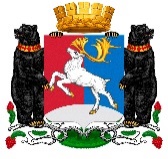 Камчатский крайАдминистрация городского округа «поселок Палана» ПОСТАНОВЛЕНИЕОб утверждении положения о выдаче разрешения на выполнение авиационных работ, парашютных прыжков, демонстрационных полетов воздушных судов, беспилотных воздушных судов (за исключением полетов беспилотных воздушных судов с максимальной взлетной массой менее 0,25 кг), подъемов привязных аэростатов над городским округом «поселок Палана» посадки (взлета) на расположенные в границах городского округа «поселок Палана» площадки, сведения о которых не опубликованы в документах аэронавигационной информацииВ соответствии с пунктом 49 Федеральных правил использования воздушного пространства Российской Федерации, утвержденных постановлением Правительства Российской Федерации от 11.03.2010 №138, пунктом 405 Федеральных авиационных правил «Организация планирования использования воздушного пространства Российской Федерации», утвержденных приказом Минтранса России от 16.01.2012 №6, Уставом городского округа «поселок Палана»АДМИНИСТРАЦИЯ ПОСТАНОВЛЯЕТ:1. Утвердить Положение о выдаче разрешения на выполнение авиационных работ, парашютных прыжков, демонстрационных полетов воздушных судов, беспилотных воздушных судов (за исключением полетов беспилотных воздушных судов с максимальной взлетной массой менее 0,25 кг), подъемов привязных аэростатов над городским округом «поселок Палана» посадки (взлета) на расположенные в границах городского округа «поселок Палана», площадки, сведения о которых не опубликованы в документах аэронавигационной информации, согласно приложению к настоящему постановлению;2. Контроль исполнения настоящего постановления возложить на заместителя Главы администрации городского округа «поселок Палана».3. Настоящее постановление вступает в силу после дня его обнародования. Глава городского округа «поселок Палана» 	О.П. Мохирева Приложение к постановлению Администрации городского округа «поселок Палана» ПОЛОЖЕНИЕо выдаче разрешения на выполнение авиационных работ, парашютных прыжков, демонстрационных полетов воздушных судов, беспилотных воздушных судов (за исключением полетов беспилотных воздушных судов с максимальной взлетной массой менее 0.25 кг), полетов беспилотных летательных аппаратов, подъемов привязных аэростатов над городским округом «поселок Палана», посадки (взлета) на расположенные в границах городского округа «поселок Палана» площадки, сведения о которых не  опубликованы в документах аэронавигационной информацииРаздел I. ОБЩИЕ ПОЛОЖЕНИЯ1.1. Настоящее Положение определяет порядок выдачи разрешения на выполнение авиационных работ, парашютных прыжков, демонстрационных полетов воздушных судов, беспилотных воздушных судов (за исключением полетов беспилотных воздушных судов с максимальной взлетной массой менее 0,25 кг), подъемов привязных аэростатов над городским округом «поселок Палана» посадки (взлета) на расположенные в границах городского округа «поселок Палана» площадки, сведения о которых не опубликованы в документах аэронавигационной информации (далее - разрешение).Раздел II. ПОРЯДОК ВЫДАЧИ РАЗРЕШЕНИЯ2.1. Для получения разрешения юридические, физические лица, в том числе индивидуальные предприниматели или их уполномоченные представители (далее - заявитель) в срок не позднее чем за 10 рабочих дней до дня планируемого выполнения авиационных работ, парашютных прыжков, демонстрационных полетов воздушных судов, беспилотных воздушных судов (за исключением полетов беспилотных воздушных судов с максимальной взлетной массой менее 0,25 кг), подъемов привязных аэростатов над городским округом «поселок Палана», посадки (взлета) на расположенные в границах городского округа «поселок Палана» площадки, сведения о которых не опубликованы в документах аэронавигационной информации, направляют в Администрацию городского округа «поселок Палана») заявление о выдаче разрешения по форме, утвержденной согласно приложению 1 к настоящему Положению.Прием заявлений, выдача разрешения или решения об отказе в выдаче разрешения осуществляется Администрацией городского округа «поселок Палана» (далее - Уполномоченный орган) по адресу: ул. Обухова д. 6 пгт. Палана Камчатский край 688000.2.2. К заявлению прилагаются следующие документы:1)  документ, удостоверяющий личность заявителя (предоставляется оригинал документа, который подлежит возврату заявителю после удостоверения его личности);2) документ, подтверждающий полномочия лица на осуществление действий от имени заявителя, представляется в случае обращения за выдачей разрешения уполномоченным представителем заявителя (предоставляется оригинал документа, который подлежит возврату представителю заявителя после удостоверения его полномочий);3) копия договора обязательного страхования ответственности владельца воздушного судна перед третьими лицами, заключаемого в соответствии со статьей 133 Воздушного кодекса Российской Федерации или полис (сертификат) к данному договору;4) копия правоустанавливающего документа на воздушное судно либо выписка из Государственного реестра гражданских воздушных судов Российской Федерации на воздушные суда;5) копия сертификата летной годности воздушного судна.2.3. Предоставление документов, указанных в пунктах 3 - 5 части 2.2 настоящего Положения, не требуется, если заявитель является обладателем сертификата эксплуатанта, выданного в соответствии с требованиями Федеральных авиационных правил «Требования к юридическим лицам, индивидуальным предпринимателям, выполняющим авиационные работы, включенные в перечень авиационных работ, предусматривающих получение документа, подтверждающего соответствие требованиям федеральных авиационных правил юридического лица, индивидуального предпринимателя. Форма и порядок выдачи документа (сертификата эксплуатанта), подтверждающего соответствие юридического лица, индивидуального предпринимателя требованиям федеральных авиационных правил. Порядок приостановления действия, введения ограничений в действие и аннулирования сертификата эксплуатанта», утвержденных приказом Минтранса России от 19.11.2020 №494. Заявитель предоставляет копию сертификата эксплуатанта.2.4. Предоставление документов, указанных в пунктах 3 - 5 части 2.2 настоящего Положения, не требуется при выполнении работ на сверхлегком пилотируемом гражданском воздушном судне с массой конструкции 115 килограммов и менее и при выполнении полетов беспилотного летательного аппарата с максимальной взлетной массой 30 килограммов и менее. Заявитель предоставляет копию документа, подтверждающего технические характеристики воздушного судна (паспорт, формуляр или руководство пользователя воздушного судна с указанием его максимальной взлетной массы (массы конструкции).2.5. Заявление подается на каждое планируемое выполнение авиационных работ, парашютных прыжков, демонстрационных полетов воздушных судов, полетов беспилотных летательных аппаратов, подъемов привязных аэростатов над населенными пунктами городского округа «поселок Палана»2.6. Заявление регистрируется Уполномоченным органом в день его поступления.2.7. В срок не более чем 7 рабочих дней со дня регистрации заявления Уполномоченный орган по результатам его рассмотрения принимает решение о выдаче разрешения либо об отказе в выдаче разрешения.2.8. Решение об отказе в выдаче разрешения принимается по следующим основаниям:1) заявление о выдаче разрешения не соответствует:- требованиям к его форме и содержанию, установленных приложением 1 к настоящему постановлению;- направлено в Уполномоченный орган с нарушением сроков, указанных в части 2.1 настоящего Положения.2) заявителем не представлены документы, указанные в частях 2.2-2.4 настоящего Положения.2.9. По результатам принятого решения в течение 3 рабочих дней оформляется и выдается заявителю разрешение по форме согласно приложению 2 к настоящему Положению или Решение об отказе в выдаче разрешения по форме согласно приложению 3 к настоящему Положению.2.10. Копия разрешения представляется пользователем воздушного пространства в структурное подразделение Филиала «Камчатаэронавигация» ФГУП «Госкорпорация по ОрВД» (зональный центр Единой системы организации воздушного движения).Приложение № 1 Положению о выдаче разрешения на выполнение авиационных работ, парашютных прыжков, демонстрационных полетов воздушных судов, беспилотных воздушных судов (за исключением полетов беспилотных воздушных судов с максимальной взлетной массой менее 0,25 кг), подъемов привязных аэростатов над населенными пунктами посадки (взлета) на расположенные в границах населенных пунктов _____________ (наименование МО) площадки, сведения, о которых не опубликованы в документах аэронавигационной информации о выдаче разрешения Куда (кому)____________________________________(наименование Уполномоченного органа)от _________________________________________(наименование юридического лица; фамилия,имя, отчество физического лица)__________________________________________(адрес места нахождения/жительства)телефон: _______________, факс ___________эл. почта: _______________________________Заявлениео выдаче разрешения на выполнение авиационных работ,парашютных прыжков, демонстрационных полетов воздушных судов, беспилотных воздушных судов (за исключением полетов беспилотных воздушных судов с максимальной взлетной массой менее 0,25 кг), подъемов привязных аэростатов над городским округом «поселок Палана» посадки (взлета) на расположенные в границах городского округа «поселок Палана» площадки, сведения о которых не опубликованы в документах аэронавигационной информацииПрошу выдать разрешение на выполнение над населенными пунктами ____________________________________________________________________                                               (наименование муниципального образования)____________________________________________________________________(авиационных работ, парашютных прыжков, подъема привязныхаэростатов, демонстрационных полетов, полетов беспилотного летательногоаппарата, посадки (взлета) на площадку)с целью:________________________________________________________________________________________________________________________________________________________на воздушном судне:________________________________________________________________________________________________________________________________________________________(указать количество и тип воздушных судов, государственныйрегистрационный (опознавательный) знак воздушного судна если известно заранее)место использования воздушного пространства (посадки (взлета)):____________________________________________________________________________(район проведения авиационных работ, демонстрационных полетов, посадочныеплощадки, площадки приземления парашютистов, место подъема привязногоаэростата, полетов беспилотного летательного аппарата)Срок и время использования воздушного пространства:1) дата и время начала использования: _______________,2) дата и время окончания использования: ____________,    Приложение:____________________________________________________________________(документы, прилагаемые к заявлению)____________________________________________________________________«____» ___________ 20__ г.                                      _________________________________                                                                                           (подпись, расшифровка подписи)Приложение № 2к Положению о выдаче разрешения на выполнение авиационных работ, парашютных прыжков, демонстрационных полетов воздушных судов, беспилотных воздушных судов (за исключением полетов беспилотных воздушных судов с максимальной взлетной массой менее 0,25 кг), подъемов привязных аэростатов над городским округом «поселок Палана», посадки (взлета) на расположенные в границах городского округа «поселок Палана» площадки, сведения о которых не опубликованы в документах аэронавигационной информации о выдаче разрешенияРазрешениена выполнение авиационных работ, парашютных прыжков,демонстрационных полетов воздушных судов, беспилотных воздушных судов (за исключением полетов беспилотных воздушных судов с максимальной взлетной массой менее 0,25 кг), подъемов привязных аэростатов над городским округом «поселок Палана» посадки (взлета) на расположенные в границах городского округа «поселок Палана» площадки, сведения о которых не опубликованы в документах аэронавигационной информации (нужное подчеркнуть) 	Рассмотрев   Ваше   заявление   от   "____"   ___________________   20___ г.,___________________________________________________________________     (наименование уполномоченного органа Администрации муниципального образования, осуществляющего прием документов, рассмотрение заявления и выдачу разрешений)в   соответствии   с   пунктом   49   Федеральных   правил   использования воздушного пространства Российской Федерации, утвержденных постановлением Правительства Российской Федерации от 11.03.2010 № 138, пунктом 40.5 Федеральных авиационных правил «Организация планирования использования воздушного пространства Российской Федерации», утвержденных приказом Минтранса России от 16.01.2012 № 6, разрешает:____________________________________________________________________(наименование юридического лица; фамилия, имя, отчество физического лица)адрес места нахождения (жительства):________________________________________________________________________________________________________________________________________выполнение _______________________________________ над населенными пунктами  __________________________________________________________                                                    (наименование муниципального образования)с     целью:___________________________________________________________________(цель проведения запрашиваемого вида деятельности)на ):____________________________________________________________________        (указать количество и тип воздушных судов)государственный регистрационный (опознавательный) знак(и):____________________________________________________________________                                                        (указать, если заранее известно)место использования воздушного пространства (посадки (взлета):________________________________________________________________________________________________________________________________________(район проведения авиационных работ, демонстрационных полетов, беспилотного летательного аппарата, посадочные площадки, площадки приземления парашютистов, место подъема привязного аэростата)Срок и время использования воздушного пространства:1) дата и время начала использования: _______________,2) дата и время окончания использования: ____________,______________________________________ /Ф.И.О. и должность подписывающего/ (подпись)Приложение № 3к Положению о выдаче разрешения на выполнение авиационных работ, парашютных прыжков, демонстрационных полетов воздушных судов, беспилотных воздушных судов (за исключением полетов беспилотных воздушных судов с максимальной взлетной массой менее 0,25 кг), подъемов привязных аэростатов над городские округа «поселок Палана», посадки (взлета) на расположенные в границах городского округа «поселок Палана» площадки, сведения о которых не опубликованы в документах аэронавигационной информации о выдаче разрешения Решениеоб отказе в выдаче разрешения на выполнение авиационныхработ, парашютных прыжков, демонстрационных полетоввоздушных судов, беспилотных воздушных судов (за исключением полетов беспилотных воздушных судов с максимальной взлетной массой менее 0,25 кг), подъемов привязных аэростатов над городским округом «поселок Палана», посадки (взлета) на расположенные в границах городского округа «поселок Палана» площадки, сведения о которых не опубликованы в документах аэронавигационной информации    Рассмотрев Ваше заявление от "____" ____________ 20__ г.,__________________________________________________________________________________     (наименование уполномоченного органа Администрации муниципального образования, осуществляющего прием документов, рассмотрение заявления и выдачу разрешений)в   соответствии   с   пунктом   49   Федеральных   правил   использования воздушного пространства Российской Федерации, утвержденных Постановлением Правительства Российской Федерации от 11.03.2010 № 138, пунктом 40.5 Федеральных  авиационных  правил  «Организация  планирования использования воздушного пространства Российской Федерации», утвержденных приказом Минтранса России от 16.01.2012 № 6, принимает решение об отказе в выдаче____________________________________________________________________        (наименование юридического лица, фамилия, имя, отчество физического лица)адрес места нахождения (жительства):____________________________________________________________________разрешения   на   выполнение   авиационных   работ,  парашютных   прыжков,демонстрационных  полетов  воздушных судов, полетов беспилотных летательных аппаратов, подъемов привязных аэростатов над территорией населенных пунктов _______________(наименование муниципального образования), посадки (взлета) на расположенные в границах муниципального образования площадки в связи с:____________________________________________________________________     (основание для отказа, в соответствии с частью 2.5 Положения о выдаче разрешения)/Ф.И.О. и должность подписывающего/ (подпись)